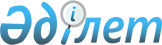 О внесении изменений и дополнений в решение городского маслихата от 27 апреля 2011 года N 44/342 "Об оказании социальной помощи отдельным категориям нуждающихся граждан"
					
			Утративший силу
			
			
		
					Решение Балхашского городского маслихата Карагандинской области от 14 марта 2012 года N 2/22. Зарегистрировано Управлением юстиции города Балхаш Карагандинской области 16 апреля 2012 года N 8-4-273. Утратило силу решением Балхашского городского маслихата Карагандинской области от 24 декабря 2013 года № 24/176      Сноска. Утратило силу решением Балхашского городского маслихата Карагандинской области от 24.12.2013 № 24/176 (вводится в действие со дня первого официального опубликования).

      В соответствии с Бюджетным кодексом Республики Казахстан от 4 декабря 2008 года, Законами Республики Казахстан от 27 ноября 2000 года "Об административных процедурах", от 23 января 2001 года "О местном государственном управлении и самоуправлении в Республике Казахстан" и Постановлением Правительства Республики Казахстан от 7 апреля 2011 года N 394 "Об утверждении стандартов государственных услуг в сфере социальной защиты, оказываемых местными исполнительными органами" городской маслихат РЕШИЛ:



      1. Внести в решение городского маслихата от 27 апреля 2011 года N 44/342 "Об оказании социальной помощи отдельным категориям нуждающихся граждан" (зарегистрировано в Реестре государственной регистрации нормативных правовых актов за N 8-4-233, опубликовано в газетах "Балқаш өңірі" от 3 июня 2011 года N 62-63 (11731), "Северное Прибалхашье" от 3 июня 2011 года N 59-60 (770)) следующие изменения и дополнения:



      1) в пункте 1:

      подпункт 12) исключить;

      в подпункте 13) слово "внутригородском" заменить словом "городском";

      в подпункте 14) слова "инвалиды I, II групп" заменить словами "инвалиды I, II, III групп";

      в подпункте 16) слова "I типа" исключить;

      подпункт 20) изложить в следующей редакции:

      "20) пенсионеры, достигшие семидесятилетнего возраста и старше ко Дню пожилых;";

      дополнить подпунктом 21) следующего содержания: 

      "21) ВИЧ-инфицированные.";



      2) дополнить пунктом 1-1 следующего содержания:

      "1-1. Определить перечень документов для получения социальной помощи:

      1) для категорий граждан, указанных в подпунктах 9), 10), 11), 15) 17), 21):

      заявление;

      копия документа, удостоверяющего личность получателя или иного документа, подтверждающего личность;

      копия книги регистрации граждан;

      копия аттестата или диплома текущего года об окончании общеобразовательной школы или среднего специального учебного заведения (для детей-сирот и детей, оставшихся без попечения родителей);

      копия свидетельства о смерти родителей или другого документа подтверждающего статус сироты ( для детей-сирот и детей, оставшихся без попечения родителей);

      справка врачебно-консультативной комиссии (для больных туберкулезом, онкологических больных, ВИЧ-инфицированных и инвалидов больных сахарным диабетом).

      2) для категорий граждан указанных в подпункте 13): 

      заявление с указанием номера лицевого счета получателя в организациях, имеющих соответствующую лицензию на осуществление банковских операций;

      копия документа, удостоверяющего личность получателя;

      копия книги регистрации граждан;

      копия трудовой книжки или индивидуального трудового договора (кроме пенсионеров);

      копия удостоверения получателя пенсии или пособия (либо справка о размере социальной выплаты);

      копия справки об инвалидности установленной формы;

      справка с налогового управления об отсутствии факта регистрации в качестве индивидуального предпринимателя.

      Документы предоставляются в подлинниках и копиях для сверки, после чего подлинники документов возвращаются заявителю.

      3) для категорий граждан указанных в подпунктах 1), 2), 3), 4), 5), 6), 14), 20) на основании списков, представленных Балхашским районным отделением государственного центра по выплате пенсий Карагандинского областного филиала.".



      2. Настоящее решение вводится в действие со дня первого официального опубликования.      Председатель сессии                        М. Сулейменов      Секретарь городского маслихата             К. Рахимберлина      "Согласовано"      Аким города                                Тейлянов К.Г.

      14 марта 2012 года      Начальник государственного

      учреждения "Отдел занятости

      и социальных программ

      города Балхаш"                             Томпиева Ж.К.

      14 марта 2012 года      Начальник государственного

      учреждения "Отдел финансов

      города Балхаш"                             Тлеулесова Ж.М.

      14 марта 2012 года
					© 2012. РГП на ПХВ «Институт законодательства и правовой информации Республики Казахстан» Министерства юстиции Республики Казахстан
				